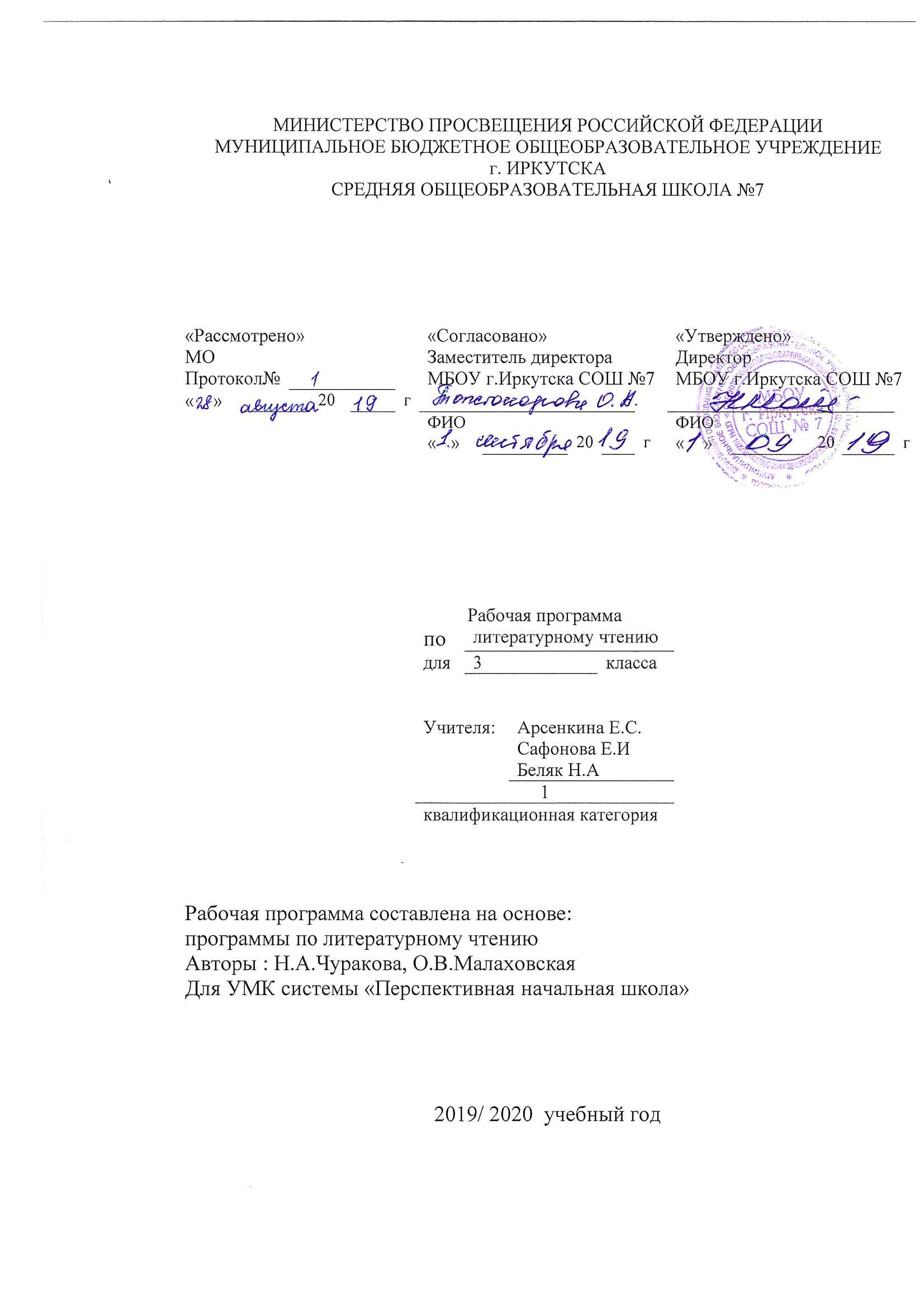   Рабочая программа по литературному чтению составлена на основе следующих нормативно - правовых документов: Федеральный государственный стандарт основного начального образования, утвержден приказом Министерства образования и наук Российской Федерации от 6 октября 2009 г. № 373.  Закон Российской Федерации «Об образовании» (статья 7).Учебный план МБОУ г. Иркутска  СОШ № 7 на 2019/2020 учебный год.Примерная программа основного начального образования по литературному чтениюПланируемые результаты учебного предмета «Литературное чтение»В области  познавательных общих учебных действийОбучающиеся научатся:свободно ориентироваться в корпусе учебных словарей и быстро находить нужную словарную статью;  свободно ориентироваться в учебной книге: сможет читать язык условных обозначений; находить нужный текст по страницам «Содержание» и «Оглавление»; быстро находить выделенный фрагмент текста, выделенные строчки и слова на странице и развороте; находить в специально выделенных разделах нужную информацию;работать с текстом: выделять в нём тему и основную мысль (идею, переживание), разные жизненные позиции (точки зрения, установки, умонастроения); выделять информацию, заданную аспектом рассмотрения, и удерживать заявленный аспект;работать с несколькими источниками информации (учебной книгой и тетрадью для самостоятельной работы и хрестоматией; учебной книгой и учебными словарями; учебной книгой и дополнительными источниками информации (другими учебниками комплекта, библиотечными книгами, сведениями из Интернета); текстами и иллюстрациями  к тексту). Обучающиеся  получат возможность научиться:освоить алгоритм составления сборников: монографических, жанровых и тематических (сами термины – определения сборников не используются).В области коммуникативных учебных действийОбучающиеся научатся:В рамках коммуникации как сотрудничества:работать с соседом по парте, в малой группе, в большой группе: распределять работу между собой и роли, выполнять свою часть работы и встраивать её в общее рабочее поле;В рамках коммуникации как взаимодействия:понимать основание разницы между двумя заявленными точками зрения, двумя позициями и мотивированно присоединяться к одной из них или пробовать высказывать собственную точку зрения;находить в тексте подтверждение высказанным героями точкам зрения.В области регулятивных учебных действийОбучающиеся  получат возможность научиться:осуществлять самоконтроль и контроль за ходом выполнения работы и полученного результата.Содержание учебного предмета «Литературное чтение»Программа 3 класса знакомит школьников с такими жанрами, как сказка о животных, бытовая сказка, басня, пословица. Именно в 3 классе формируются самые первые представления о литературном процессе как движении от фольклора к авторской литературе. Углубляется знакомство с особенностями поэтики разных жанров. Расширяется читательский кругозор младших школьников.  Круг чтения расширяется за счет фольклорных текстов разных народов, а также за счет современной литературы, которая близка  и понятна и детям и взрослым.Продолжается знакомство с живописными произведениями, которые представляют собой каждый раз живописную параллель тому мировосприятию, которое разворачивается в литературном произведении.Итогом третьего года обучения должно стать представление о движении литературного процесса, об общих корнях и путях развития литературы разных народов; переживание особенностей художественного образа в прозаическом и поэтическом произведении.Содержание программыРаздел «Виды речевой и читательской деятельности»Понимание на слух смысла звучащей речи. Формирование умения понимать общий смысл воспринятого на слух лирического стихотворения, стихов русских классиков.Дальнейшее совершенствование умений и навыков осознанного и  выразительного чтения. Анализ собственного чтения вслух. Совершенствование навыков техники чтения.Умение читать про себя в процессе первичного ознакомительного чтения, повторного просмотрового чтения, выборочного и повторного изучающего чтения.Формировать умение при чтении вслух передавать индивидуальные особенности текстов и используемых в них художественных приемов.Дальнейшее освоение диалогического общения: умение слушать высказывания одноклассников, дополнять их или тактично и аргументировано опровергать.Раздел «Формирование  библиографической  культуры»Формирование представлений о жанровом, тематическом и монографическом сборнике. Формировать умение составлять разные сборники.Раздел «Литературоведческая пропедевтика»Устное народное творчество.Формирование общего представления о сказке, как произведении устного народного творчества, которое есть у всех народов мира. Познакомить с простейшей лентой времени.Жанр пословицы.Пословица как школа народной мудрости и жизненного опыта. Знакомство  с пословицами разных народов. Использование пословиц «к слову», «к случаю» : для характеристики сложившейся или обсуждаемой ситуации.Авторское творчествоЖанр басни.Структура басни. Происхождение сюжетной части басни из сказки о животных.Жанр бытовой сказки.Обобщенность характеров, наличие морали. Связь с жанром басни.Формирование представлений о жанре рассказа. Герой рассказа. Сравнительный анализ характера героев. Различие композиций рассказа и сказки. Различие целевых установок жанров.ПоэзияСпособы раскрытия внутреннего мира лирического героя. Средства художественной выразительности, используемые для создания яркого поэтического образа художественные приемы (олицетворение, контраст, повтор)Лента времени.Формирование начальных наглядно-образных представлений о линейном движении времени путем помещения на нее произведений.Раздел «Элементы творческой деятельности учащихся»Дальнейшее формирование умения рассматривать репродукции живописных произведений в разделе «Музейный дом»Формировать умения устно и письменно делиться своими личными впечатлениями и наблюдениями.Распределение учебных часов по разделам программы. Тематическое планирование № п/пНаименование разделаКоличество часов1.Учимся наблюдать и копим впечатления222.Постигаем секреты сравнения183.Пытаемся понять, почему люди фантазируют154.Учимся любить115.Набираемся житейской мудрости 116.Продолжаем разгадывать секреты смешного137.Как рождается герой208Сравниваем прошлое и настоящее26Итого 136№Тема урокаКол-во часовДатаПримечание 1Приём олицетворения. На материале стихотворений С. Козлова «Июль», картины А. Герасимова «После дождя». 12Приемы понимания прочитанного. На материале рассказа Ю. Коваля «Берёзовый пирожок», картины М. Шагала "Окно в сад"13Приемы понимания прочитанного. На материале рассказа Ю. Коваля «Берёзовый пирожок», картины М. Шагала "Окно в сад"14Использование поэтами приёмов сравнения, олицетворения. На материале стихотворений В. Маяковского «Тучкины штучки», С. Козлова «Мимо белого яблока луны…», С. Есенина «Нивы сжаты, рощи голы…» 15Использование поэтами приёмов сравнения, олицетворения. На материале стихотворений В. Маяковского «Тучкины штучки», С. Козлова «Мимо белого яблока луны…», С. Есенина «Нивы сжаты, рощи голы…» 16Художественные приёмы: сравнение, олицетворение, контраст. На материале стихотворений А. Пушкина «Вот север, тучи нагоняя…», «Опрятней модного паркета…», В. Шефнера «Середина марта»17Художественные приёмы: сравнение, олицетворение, контраст. На материале стихотворений А. Пушкина «Вот север, тучи нагоняя…», «Опрятней модного паркета…», В. Шефнера «Середина марта»18Художественные приёмы: контраст. звукопись. На материале стихотворений Н. Матвеевой «Гуси на снегу», Э. Мошковской «Где тихий, тихий пруд...», хокку Ёса Бусона19Использование художественных приёмов: сравнение, контраст. На материале стихотворения С.Козлов «Сентябрь» и сказки «Как оттенить тишину»110Использование художественных приёмов: сравнение, контраст. На материале стихотворения С.Козлов «Сентябрь» и сказки «Как оттенить тишину»111Создание поэтами художественных образов, использование приёмов олицетворение, сравнение, контраст, звукопись. На материале стихотворения И. Бунина «Листопад»112Использование приёма олицетворения в своём сочинении на тему «Как ко мне относятся вещи в моем доме». На материале фрагментов произведений Ф.Понжа, А Вознесенского, Ю.Олеши113Использование приёма олицетворения в своём сочинении на тему «Как ко мне относятся вещи в моем доме». На материале фрагментов произведений Ф.Понжа, А Вознесенского, Ю.Олеши114Использование приёма олицетворения в своём сочинении на тему «Как ко мне относятся вещи в моем доме». На материале фрагментов произведений Ф.Понжа, А Вознесенского, Ю.Олеши115Приемы понимания прочитанного. Выделение приёма контраста в тексте, понимание смысла его использования. На материале стихотворения А. Пушкина «Зимнее утро»116Использование художественных приёмов: сравнение, олицетворение, звукопись, контраст. На материале стихотворений В.Берестова «Большой мороз», «Плащ» и картин В. Ван Гога «Ботинки», «Отдых после работы»117Использование художественных приёмов: сравнение, олицетворение, звукопись, контраст. На материале стихотворений В.Берестова «Большой мороз», «Плащ» и картин В. Ван Гога «Ботинки», «Отдых после работы»118Приемы понимания прочитанного. На материале текста С. Козлова «Разрешите с вами посумерничать»119Приемы понимания прочитанного. На материале текста С. Козлова «Разрешите с вами посумерничать»120Приемы понимания прочитанного. На материале рассказа Ю. Коваля «Вода с закрытыми глазами», хокку Ранрана и пейзажа В. Поленова «Заросший пруд»121Приемы понимания прочитанного. На материале рассказа Ю. Коваля «Вода с закрытыми глазами», хокку Ранрана и пейзажа В. Поленова «Заросший пруд»122Приемы понимания прочитанного. На материале рассказа Ю. Коваля «Вода с закрытыми глазами», хокку Ранрана и пейзажа В. Поленова «Заросший пруд»123Признаки сказки о животных. На материале сказки «Откуда пошли болезни и лекарства» 124Особенности сказочных сюжетов. На материале сравнительного анализа двух сказок «Гиена и черепаха» и «Нарядный бурундук»125Особенности сказочных сюжетов. На материале сравнительного анализа двух сказок «Гиена и черепаха» и «Нарядный бурундук»126Проектирование сборника сказок 127Бродячие сказочные сюжеты. На материале сравнительного анализа венгерской сказки «Два жадных медвежонка», корейской сказки «Как барсук и куница судились»128Бродячие сказочные сюжеты. На материале сравнительного анализа венгерской сказки «Два жадных медвежонка», корейской сказки «Как барсук и куница судились»129Бродячие сказочные сюжеты. На материале сравнительного анализа индийской сказки «О собаке, кошке и обезьяне» и обсуждения индийской сказки «Золотая рыба»130Бродячие сказочные сюжеты. На материале сравнительного анализа индийской сказки «О собаке, кошке и обезьяне» и обсуждения индийской сказки «Золотая рыба»131Бродячие сказочные сюжеты. На материале сравнительного анализа индийской сказки «О собаке, кошке и обезьяне» и обсуждения индийской сказки «Золотая рыба»132Жанровые признаки сказки. На материале кубинской сказки «Черепаха, кролик и удав- маха».133Жанровые признаки сказки. На материале кубинской сказки «Черепаха, кролик и удав- маха».134Бродячие сказочные сюжеты. На материале индийской сказки «Хитрый шакал»135Бродячие сказочные сюжеты. На материале индийской сказки «Хитрый шакал»136Жанровые признаки сказки. На материале импровизирован ной страницы «Содержание» из сборника сказок народов мира, приведенной в учебнике.137Жанровые признаки сказок о животных. На материале бурятской сказки «Снег и заяц» и хакасской сказки «Как птицы царя выбирали»138Жанровые признаки сказок о животных. На материале бурятской сказки «Снег и заяц» и хакасской сказки «Как птицы царя выбирали»139Приемы понимания прочитанного. На материале стихотворения Н. Матвеевой «Картофельные олени» и отрывка из «Дневника Фокса Микки» Саши Чёрного140Приемы понимания прочитанного. На материале стихотворения Н. Матвеевой «Картофельные олени» и отрывка из «Дневника Фокса Микки» Саши Чёрного141Приемы понимания прочитанного. На материале стихотворения Н. Матвеевой «Картофельные олени» и отрывка из «Дневника Фокса Микки» Саши Чёрного142Приемы понимания прочитанного. На материале стихотворения Н. Матвеевой «Картофельные олени» и отрывка из «Дневника Фокса Микки» Саши Чёрного143Особенности жанров сказки, рассказа, небылицы. Приемы понимания прочитанного. На материале произведений Т. Пономаревой «Автобус», «В шкафу»144Особенности жанров сказки, рассказа, небылицы. Приемы понимания прочитанного. На материале произведений Т. Пономаревой «Автобус», «В шкафу»145Сравнительный анализ текстов. На материале отрывка из стихотворения «Я вижу...», стихотворения Э. Мошковской «Вода в колодце» и картины П. Филонова «Нарвские ворота»146Сравнительный анализ текстов. На материале отрывка из стихотворения «Я вижу...», стихотворения Э. Мошковской «Вода в колодце» и картины П. Филонова «Нарвские ворота»147Приемы понимания прочитанного. На материале рассказа Б. Житкова «Как я ловил человечков»148Приемы понимания прочитанного. На материале рассказа Б. Житкова «Как я ловил человечков»149Приемы понимания прочитанного. На материале рассказа Б. Житкова «Как я ловил человечков»150Приемы понимания прочитанного. На материале рассказа Б. Житкова «Как я ловил человечков»151Формирование умений осознанного и выразительного чтения. На материале рассказа Тима Собакина «Игра в птиц»152Формирование умений осознанного и выразительного чтения. На материале рассказа Тима Собакина «Игра в птиц»153Особенности поэтического мировосприятия . На материале стихотворения К. Бальмонта «Гномы» и картины В. Кандинского «Двое на лошади»154Приемы понимания прочитанного. На материале рассказов Т. Пономарёвой «Прогноз погоды», «Лето в чайнике» и картины А. Куинджи «Лунная ночь на Днепре»155Приемы понимания прочитанного. На материале рассказов Т. Пономарёвой «Прогноз погоды», «Лето в чайнике» и картины А. Куинджи «Лунная ночь на Днепре»156Характеристика героя. На материале рассказа М. Вайсман «Лучший друг медуз»157Приемы понимания прочитанного. На материале рассказа А. Куприна «Слон»158Приемы понимания прочитанного. На материале рассказа А. Куприна «Слон»159Приемы понимания прочитанного. На материале рассказа А. Куприна «Слон»160Приемы понимания прочитанного. На материале рассказа А. Куприна «Слон»161Приемы понимания прочитанного. На материале рассказа К. Паустовского «Заячьи лапы». Сравнительный анализ произведений К. Паустовского «Заячьи лапы» А. Куприна "Слон"162Приемы понимания прочитанного. На материале рассказа К. Паустовского «Заячьи лапы». Сравнительный анализ произведений К. Паустовского «Заячьи лапы» А. Куприна "Слон"163Формирование умений осознанного и выразительного чтения. На материале сказки С. Козлова «Если меня совсем нет»164Портрет как жанр живописи. На материале картины О. Ренуара «Портрет Жанны Самари».165В. Драгунский «Кот в сапогах»166Обобщение по теме «Учимся любить». Проверочная работа167Обобщение по теме. Анализ проверочной работы168Проверка техники чтения.169Работа со страницей «Содержание»: составление сборников литературных произведений.170Работа со страницей «Содержание»: составление сборников литературных произведений.171Жанровые признаки басни. На материале басен Эзопа «Рыбак и рыбешка», «Соловей и Ястреб».172Композиционные особенности басни. На материале басен Эзопа «Отец и сыновья», «Быки и лев», Ленты времени, пословиц.173Композиционные особенности басни. На материале басен Эзопа «Отец и сыновья», «Быки и лев», Ленты времени, пословиц.174Жанровые особенности басни. Сравнительный анализ басен. На материале басен Эзопа «Ворон и лисица», И. Крылова «Ворона и лисица» и графической иллюстрации В.Серова к басне «Ворона и лисица».175Жанровые особенности басни. Сравнительный анализ басен. На материале басен Эзопа «Ворон и лисица», И. Крылова «Ворона и лисица» и графической иллюстрации В.Серова к басне «Ворона и лисица».176Жанровые признаки басни. На материале басен Эзопа «Лисица и виноград», И. Крылова «Лисица и виноград» и графической иллюстрации В. Серова к басне И.Крылова177Жанровые признаки басни. На материале басен Эзопа «Лисица и виноград», И. Крылова «Лисица и виноград» и графической иллюстрации В. Серова к басне И.Крылова178Жанровые признаки басни: какой смех вызывает басня, мораль басни, ее герои. На материале басни И. Крылова «Квартет», иллюстрации В. Серова к этой басне, пословиц.179Сравнительный анализ басен И. Крылова «Лебедь, рак и щука» и «Квартет»180Жанровые признаки басни. Самостоятельная работа по заданиям учебника.181Жанровые отличия сказки о животных, басни и бытовых сказок. На материале сказок «Каша из топора», «Солдатская шинель», «Волшебный кафтан».182Жанровые отличия сказки о животных, басни и бытовых сказок. На материале сказок «Каша из топора», «Солдатская шинель», «Волшебный кафтан».183Жанровые отличия сказки о животных, басни и бытовых сказок. На материале сказок «Каша из топора», «Солдатская шинель», «Волшебный кафтан».184Приемы понимания прочитанного. На материале рассказа Л. Каминского «Сочинение».185Разные аспекты смешного. На материале рассказа И. Пивоваровой «Сочинение»186Выделение в текстах приемов, которые делают текст смешным.187Приемы понимания прочитанного. На материале рассказа Н. Тэффи «Преступник»188Приемы понимания прочитанного. На материале рассказа Н. Тэффи «Преступник»189Приемы понимания прочитанного. На материале рассказа Н. Тэффи «Преступник»190Жанровые отличия небылицы, сказки, рассказа: назначение жанра, построение. На материале коротких историй К. Чуковского из книги «От двух до пяти», стихотворения Г. Остера из книги «Вредные советы» и рассказа Т. Пономарёвой «Помощь»191Жанровые отличия небылицы, сказки, рассказа: назначение жанра, построение. На материале коротких историй К. Чуковского из книги «От двух до пяти», стихотворения Г. Остера из книги «Вредные советы» и рассказа Т. Пономарёвой «Помощь»192Приемы понимания прочитанного. На материале рассказа В. Драгунского «Ровно 25 кило»193Приемы понимания прочитанного. На материале рассказа В. Драгунского «Ровно 25 кило»194Приемы понимания прочитанного. На материале рассказа В. Драгунского «Ровно 25 кило»195Черты настоящего сказочного героя. На примере сказок «Колобок» и «Гуси-Лебеди»196Тема и главная мысль текста. Приемы понимания прочитанного. На материале сказки Б. Заходера197Тема и главная мысль текста. Приемы понимания прочитанного. На материале сказки Б. Заходера198Тема и главная мысль текста. Приемы понимания прочитанного. На материале сказки Б. Заходера «История Гусеницы» (начало) и стихотворения Ю. Мориц «Жора Кошкин» 199Тема и главная мысль текста. Приемы понимания прочитанного. На материале сказки Б. Заходера «История Гусеницы» (начало) и стихотворения Ю. Мориц «Жора Кошкин» 1100Тема и главная мысль текста. Краткий пересказ текста. На материале сказки Б. Заходера «История Гусеницы» (продолжение) и стихотворения Л. Яхнина «Лесные жуки» 1101Тема и главная мысль текста. Краткий пересказ текста. На материале сказки Б. Заходера «История Гусеницы» (продолжение) и стихотворения Л. Яхнина «Лесные жуки» 1101Тема и главная мысль текста. Краткий пересказ текста. На материале сказки Б. Заходера «История Гусеницы» (продолжение) и стихотворения Л. Яхнина «Лесные жуки» 1102Тема и главная мысль текста. Краткий пересказ текста. На материале сказки Б. Заходера «История Гусеницы» (продолжение) и стихотворения Л. Яхнина «Лесные жуки» 1103Характеристика героя. Главная мысль и тема текста. На материале сказки Б. Заходера «История Гусеницы» (продолжение).1104Характеристика героя. Главная мысль и тема текста. На материале сказки Б. Заходера «История Гусеницы» (продолжение). 1105Главная мысль и тема текста. Черты героя авторской сказки. На материале сказки Б. Заходера «История Гусеницы» (окончание), стихотворения М. Яснова «Гусеница – Бабочке» и картины С. Жуковского 1106Главная мысль и тема текста. Черты героя авторской сказки. На материале сказки Б. Заходера «История Гусеницы» (окончание), стихотворения М. Яснова «Гусеница – Бабочке» и картины С. Жуковского 1107Главная мысль и тема текста. Черты героя авторской сказки. На материале сказки Б. Заходера «История Гусеницы» (окончание), стихотворения М. Яснова «Гусеница – Бабочке» и картины С. Жуковского 1108Приемы понимания прочитанного. На материале рассказа Н. Гарина- Михайловского «Детство Тёмы». 1109Приемы понимания прочитанного. На материале рассказа Н. Гарина- Михайловского «Детство Тёмы». 1110Черты героя рассказа. Сходства и отличия между героем сказки и героем рассказа. На материале рассказа Н. Гарина- Михайловского «Детство Тёмы».1111Черты героя рассказа. Сходства и отличия между героем сказки и героем рассказа. На материале рассказа Н. Гарина- Михайловского «Детство Тёмы».1112Черты героя рассказа. Сходства и отличия между героем сказки и героем рассказа. На материале рассказа Н. Гарина- Михайловского «Детство Тёмы». 1113Характеристика героя. На материале рассказа Л. Пантелеева «Честное слово» и живописных работ З. Серебряковой «За завтраком», О. Ренуара «Девочка с лейкой» и В. Серова «Портрет Мики Морозова». 1114Характеристика героя. На материале рассказа Л. Пантелеева «Честное слово» и живописных работ З. Серебряковой «За завтраком», О. Ренуара «Девочка с лейкой» и В. Серова «Портрет Мики Морозова». 1115Характеристика героя. На материале рассказа Л. Пантелеева «Честное слово» и живописных работ З. Серебряковой «За завтраком», О. Ренуара «Девочка с лейкой» и В. Серова «Портрет Мики Морозова». 1116Характеристика героя. На материале рассказа Л. Пантелеева «Честное слово» и живописных работ З. Серебряковой «За завтраком», О. Ренуара «Девочка с лейкой» и В. Серова «Портрет Мики Морозова». 1117Черты настоящего героя. На материале отрывков из поэмы Н. Некрасова «На Волге» (Детство Валежникова) и картины А. Мещерского «У лесного озера». 1118Черты настоящего героя. На материале отрывков из поэмы Н. Некрасова «На Волге» (Детство Валежникова) и картины А. Мещерского «У лесного озера».1119Сравнение прошлого и настоящего в жизни людей. На материале картины Б. Кустодиева «Масленица» и фрагментов музыкальных произведений Н. Римского- Корсакова и И. Стравинского. 1120Характеристика героя. Приемы понимания прочитанного. На материале рассказа К. Паустовского «Растрёпанный воробей». 1121Характеристика героя. Приемы понимания прочитанного. На материале рассказа К. Паустовского «Растрёпанный воробей». 1122Характеристика героя. Приемы понимания прочитанного. На материале рассказа К. Паустовского «Растрёпанный воробей». 1123Характеристика героя. Приемы понимания прочитанного. На материале рассказа К. Паустовского «Растрёпанный воробей». 1124Прошлое и настоящее: обстоятельства жизни, переживания. На материале стихотворения А. Пушкина «Цветок» и сравнительного анализа двух живописных работ: В. Боровиковского «Безбородко с дочерьми», З. Серебряковой «Автопортрет с дочерьми». 1125Прошлое и настоящее: обстоятельства жизни, переживания. На материале стихотворения А. Пушкина «Цветок» и сравнительного анализа двух живописных работ: В. Боровиковского «Безбородко с дочерьми», З. Серебряковой «Автопортрет с дочерьми». 1126Сравнительная характеристика героев рассказа. Приемы понимания прочитанного. На материале рассказа А. Гайдара "Чук и Гек". 1127Сравнительная характеристика героев рассказа. Приемы понимания прочитанного. На материале рассказа А. Гайдара "Чук и Гек". 1128Сравнительная характеристика героев рассказа. Приемы понимания прочитанного. На материале рассказа А. Гайдара "Чук и Гек". 1129Сравнительная характеристика героев рассказа. Приемы понимания прочитанного. На материале рассказа А. Гайдара "Чук и Гек". 1130Характеры героев в развитии. Краткий пересказ. На материале рассказа А. Гайдара "Чук и Гек».1131Характеры героев в развитии. Краткий пересказ. На материале рассказа А. Гайдара "Чук и Гек».1132Характеры героев в развитии. Краткий пересказ. На материале рассказа А. Гайдара "Чук и Гек».1133Прошлое и настоящее: обстоятельства жизни, ценности. Приемы понимания прочитанного. На материале рассказа А. Гайдара "Чук и Гек". 1134Прошлое и настоящее: обстоятельства жизни, ценности. Приемы понимания прочитанного. На материале рассказа А. Гайдара "Чук и Гек". 1135Прошлое и настоящее: обстоятельства жизни, ценности. Приемы понимания прочитанного. На материале рассказа А. Гайдара "Чук и Гек". Проверка техники чтения.1136Прошлое и настоящее: постоянство в природе и чувствах людей. На материале картины А. Юона «Весенний солнечный день. Сергеев Посад»1ИТОГО:ИТОГО:136 часов136 часов136 часов